В соответствии со статьей 78 Бюджетного кодекса Российской Федерации, Федеральным законом от 6 октября 2003 года № 131-ФЗ «Об общих принципах организации местного самоуправления в Российской Федерации»,   Постановлением   Правительства  РФ от 18 сентября 2020 года № 1492 «Об общих требованиях к нормативным правовым актам, муниципальным правовым актам, регулирующим предоставление субсидий, в том числе грантов в форме субсидий, юридическим лицам, индивидуальным предпринимателям, а также физическим лицам - производителям товаров, работ, услуг, и о признании утратившими силу некоторых актов Правительства Российской Федерации и отдельных положений некоторых актов Правительства Российской Федерации» п о с т а н о в л я ю:1. Внести в постановление администрации Новокубанского городского поселения Новокубанского района от 15 декабря 2021 года № 1468 «Об утверждении Порядка о предоставлении субсидий на оказание финансовой помощи в целях предупреждения банкротства и (или) восстановления платежеспособности муниципальным унитарным предприятиям Новокубанского городского поселения Новокубанского района» следующие изменения:Подпункты 1.10. и 1.11. пункта 1. Порядка изложить в следующей редакции:«1.10. Субсидия предоставляется Получателю в рамках подпрограммы «Развитие водоснабжения и водоотведения» муниципальной программы Новокубанского городского поселения Новокубанского района «Развитие жилищно-коммунального хозяйства», утвержденной постановлением администрации Новокубанского городского поселения Новокубанского района от 08 сентября 2021 года № 1008.1.11. Размер субсидии определен постановлением администрации Новокубанского городского поселения Новокубанского района от 08 сентября 2021 года № 1008.».2. Контроль за выполнением настоящего постановления возложить на начальника финансово-экономического отдела администрации Новокубанского городского поселения Новокубанского района О.А. Орешкину.3. Постановление вступает в силу со дня его официального опубликования в информационном бюллетене «Вестник Новокубанского городского поселения» и подлежит размещению на официальном сайте администрации Новокубанского городского поселения Новокубанского района. Глава Новокубанского городского поселения Новокубанского района                                                                                                                                                     П.В. МанаковО внесении изменений в постановление администрации Новокубанского городского поселения Новокубанского района от 01 декабря 2020 года № 1052 «Об утверждении Порядка предоставления субсидий из бюджета Новокубанского городского поселения Новокубанского района на финансовую поддержку деятельности  социально ориентированных некоммерческих организаций, осуществляющих свою деятельность на территории Новокубанского городского поселения Новокубанского района» В целях реализации статьи 78.1 Бюджетного кодекса Российской Федерации,    руководствуясь     Федеральным     законом     от   06 октября 2003 года № 131-ФЗ «Об общих принципах организации местного самоуправления в Российской Федерации», статьей 2 Закона Краснодарского края от 07 июня 2011 года № 2264-КЗ «О поддержке социально ориентированных некоммерческих организаций, осуществляющих деятельность в Краснодарском крае»  п о с т а н о в л я ю:1. Внести в постановление администрации Новокубанского городского поселения Новокубанского района от 01 декабря 2020 года № 1052 «Об утверждении Порядка предоставления субсидий из бюджета Новокубанского городского поселения Новокубанского района на финансовую поддержку деятельности  социально ориентированных некоммерческих организаций, осуществляющих свою деятельность на территории Новокубанского городского поселения Новокубанского района» изменения, изложив приложение № 2 к постановлению «Состав комиссии по конкурсному отбору социально ориентированных некоммерческих организаций для предоставления субсидий из  бюджета Новокубанского городского поселения Новокубанского района» в новой редакции согласно приложения № 1 к настоящему постановлению. 2. Контроль  за  выполнением настоящего постановления возложить на начальника финансово-экономического отдела администрации Новокубанского городского поселения Новокубанского района 
О.А. Орешкину.3. Постановление вступает в силу со дня  его официального опубликования в информационном бюллетене «Вестник Новокубанского городского  поселения»  и   подлежит  размещению   на  официальном   сайте администрации Новокубанского городского поселения Новокубанского района.Глава Новокубанского городского поселения Новокубанского района                                                                                                                                                         П.В. МанаковПРИЛОЖЕНИЕ № 1к постановлению администрации Новокубанского городского                                                                                                                       поселения Новокубанского района от  18.10.2022 г.  № 1057«ПРИЛОЖЕНИЕ № 2УТВЕРЖДЕНпостановлением администрации Новокубанского городского                                                                                                                       поселения Новокубанского района от 01.12.2020 г. № 1052Составкомиссии по отбору социально ориентированных некоммерческихорганизаций для предоставления субсидий из бюджетаНовокубанского городского поселения Новокубанского района                        Информационный бюллетень «Вестник Новокубанского городского поселения Новокубанского района»№ 70 от 18.10.2022г. Учредитель: Совет Новокубанского городского поселения Новокубанского районаот  18.10.2022 г.№ 1056г. Новокубанскг. НовокубанскО внесении изменений в постановление администрации Новокубанского городского поселения Новокубанского района от 15 декабря 2021 года № 1468 «Об утверждении Порядка о предоставлении субсидий на оказание финансовой помощи в целях предупреждения банкротства и (или) восстановления платежеспособности муниципальным унитарным предприятиям Новокубанского городского поселенияНовокубанского района»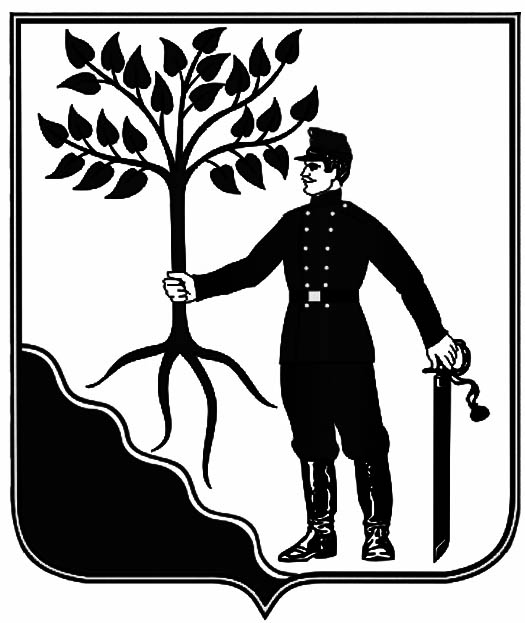 АДМИНИСТРАЦИЯАДМИНИСТРАЦИЯНОВОКУБАНСКОГО ГОРОДСКОГО ПОСЕЛЕНИЯНОВОКУБАНСКОГО ГОРОДСКОГО ПОСЕЛЕНИЯНОВОКУБАНСКОГО  РАЙОНАНОВОКУБАНСКОГО  РАЙОНАПОСТАНОВЛЕНИЕПОСТАНОВЛЕНИЕот 18.10.2022 г.№ 1057г. Новокубанскг. НовокубанскВорожкоАнгелина ЕвгеньевнаЗаместитель главы Новокубанского городскогопоселения Новокубанского района, начальникотдела муниципального контроля,  председатель комиссии;ТарасоваАнжелика Владимировнаначальник отдела организационно-кадровой работы, секретарь комиссии;Члены комиссии:Члены комиссии:ОбъедковАндрей Викторовичзаместитель начальник отдела муниципального контроля администрации Новокубанского городского поселения Новокубанского района;Орешкина Ольга АлександровнаМанучарян Санвел Николаевичначальник финансово-экономического отделаадминистрации Новокубанского городского поселения Новокубанского районадепутат Совета Новокубанского городского поселения Новокубанского района»Глава Новокубанского городского поселенияНовокубанского района	       П.В. МанаковГлава Новокубанского городского поселенияНовокубанского района	       П.В. МанаковИнформационный бюллетень «Вестник Новокубанского городского поселения Новокубанского района»Адрес редакции-издателя:352235, Краснодарский край, Новокубанский район, г. Новокубанск, ул. Первомайская, 128.Главный редактор  А. Е. ВорожкоНомер подписан к печати 18.10.2022 в 10-00Тираж 30 экземпляровДата выхода бюллетеня18.10.2022Распространяется бесплатно